
ՀԱՅԱՍՏԱՆԻ ՀԱՆՐԱՊԵՏՈՒԹՅԱՆ ԱՐԱՐԱՏԻ ՄԱՐԶԻ ՄԱՍԻՍ ՀԱՄԱՅՆՔ 
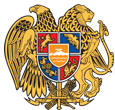 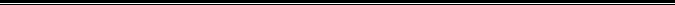 ԱՐՁԱՆԱԳՐՈՒԹՅՈՒՆ N 3
30 ՄԱՐՏԻ 2018թվական

ԱՎԱԳԱՆՈՒ ՀԵՐԹԱԿԱՆ ՆԻՍՏԻՀամայնքի ավագանու նիստին ներկա էին ավագանու բոլոր անդամներ:Համայնքի ղեկավարի հրավերով ավագանու նիստին մասնակցում էին`
Վարդան Գաբրիելյան, Նվարդ Սահակյան, Ռուբեն Աթանեսյան, Վիտյա Ազատխանյան, Լուսինե ԱստաբացյանՆիստը վարում էր  համայնքի ղեկավար` Դավիթ ՀամբարձումյանըՆիստը արձանագրում էր աշխատակազմի քարտուղար` Վարդան ԳաբրիելյանըԼսեցին
ՄԱՍԻՍ ՔԱՂԱՔԱՅԻՆ ՀԱՄԱՅՆՔԻ ԱՎԱԳԱՆՈՒ 2018 ԹՎԱԿԱՆԻ ՄԱՐՏԻ 30-Ի ՕՐԱԿԱՐԳԸ ՀԱՍՏԱՏԵԼՈՒ ՄԱՍԻՆ/Զեկ. ՎԱՐԴԱՆ ԳԱԲՐԻԵԼՅԱՆ/Ղեկավարվելով ,,Տեղական ինքնակառավարման մասին,, Հայաստանի Հանրապետության օրենքի 14-րդ հոդվածի պահանջներով. Մասիս քաղաքային համայնքի ավագանին որոշում է՝Հաստատել համայնքի ղեկավարի ներկայացրած Մասիս քաղաքային համայնքի ավագանու 2018 թվականի մարտի 30-ի նիստի օրակարգը՝1.ՄԱՍԻՍ ՔԱՂԱՔԱՅԻՆ ՀԱՄԱՅՆՔԻ ԱՎԱԳԱՆՈՒ 2018 ԹՎԱԿԱՆԻ ՄԱՐՏԻ 30-Ի ՕՐԱԿԱՐԳԸ ՀԱՍՏԱՏԵԼՈՒ ՄԱՍԻՆ: Զեկ. ՎԱՐԴԱՆ ԳԱԲՐԻԵԼՅԱՆ2.ԱՐԱՐԱՏԻ ՄԱՐԶԻ ՄԱՍԻՍ ՔԱՂԱՔԱՅԻՆ ՀԱՄԱՅՆՔԻ 2018 ԹՎԱԿԱՆԻ ՎԱՐՉԱԿԱՆ ԲՅՈՒՋԵՈՒՄ ՓՈՓՈԽՈՒԹՅՈՒՆ ԿԱՏԱՐԵԼՈՒ ՄԱՍԻՆ: Զեկ. ՆՎԱՐԴ ՍԱՀԱԿՅԱՆ3.ՄԱՍԻՍ ՔԱՂԱՔԱՅԻՆ ՀԱՄԱՅՆՔԻ ԱՎԱԳԱՆՈՒ 2018 ԹՎԱԿԱՆԻ ՓԵՏՐՎԱՐԻ 16-Ի ԹԻՎ 15-Ա ՈՐՈՇՄԱՆ ՄԵՋ ՓՈՓՈԽՈՒԹՅՈՒՆՆԵՐ ԿԱՏԱՐԵԼՈՒ ՄԱՍԻՆ: Զեկ. ՎԻՏՅԱ ԱԶԱՏԽԱՆՅԱՆ4.ՄԱՍԻՍ ՔԱՂԱՔԱՅԻՆ ՀԱՄԱՅՆՔԻ ԱՎԱԳԱՆՈՒ 2018 ԹՎԱԿԱՆԻ ՄԱՐՏԻ 14-Ի N21-Ա ՈՐՈՇՄԱՆ ՄԵՋ ՓՈՓՈԽՈՒԹՅՈՒՆ ԿԱՏԱՐԵԼՈՒ ՄԱՍԻՆ: Զեկ. ՎԻՏՅԱ ԱԶԱՏԽԱՆՅԱՆ5.ՀԱՅԱՍՏԱՆԻ ՀԱՆՐԱՊԵՏՈՒԹՅԱՆ ՄԱՍԻՍ ՔԱՂԱՔԱՅԻՆ ՀԱՄԱՅՆՔԻ ՍԵՓԱԿԱՆՈՒԹՅՈՒՆ ՀԱՆԴԻՍԱՑՈՂ ՀՈՂԵՐԸ ԱՃՈՒՐԴ-ՎԱՃԱՌՔԻ ՄԻՋՈՑՈՎ ՕՏԱՐԵԼՈՒ ՄԱՍԻՆ: Զեկ. ՎԻՏՅԱ ԱԶԱՏԽԱՆՅԱՆ6.ՀՀ ԱՐԱՐԱՏԻ ՄԱՐԶԻ ՄԱՍԻՍ ՔԱՂԱՔԱՅԻՆ ՀԱՄԱՅՆՔԻ ,,ՄԱՆԿԱՊԱՏԱՆԵԿԱՆ ՍՏԵՂԾԱԳՈՐԾԱԿԱՆ ԿԵՆՏՐՈՆ,,ՀԱՄԱՅՆՔԱՅԻՆ ՈՉ ԱՌԵՎՏՐԱՅԻՆ ԿԱԶՄԱԿԵՐՊՈՒԹՅԱՆ ՀԱՍՏԻՔԱՑՈՒՑԱԿԸ, ՊԱՇՏՈՆԱԿԱՆ ԴՐՈՒՅՔԱՉԱՓԵՐԸ,ԱՇԽԱՏՈՂՆԵՐԻ ՔԱՆԱԿԸ, ԿԱՌՈՒՑՎԱԾՔԸ ՀԱՍՏԱՏԵԼՈՒ ԵՎ ՄԱՍԻՍ ՔԱՂԱՔԱՅԻՆ ՀԱՄԱՅՆՔԻ ԱՎԱԳԱՆՈՒ 2017 ԹՎԱԿԱՆԻ ՕԳՈՍՏՈՍԻ 28-Ի ԹԻՎ 70-Ա ՈՐՈՇՈՒՄԸ ՈՒԺԸ ԿՈՐՑՐԱԾ ՃԱՆԱՉԵԼՈՒ ՄԱՍԻՆ: Զեկ. ՌՈՒԲԵՆ ԱԹԱՆԵՍՅԱՆ7.ՀՀ ԱՐԱՐԱՏԻ ՄԱՐԶԻ ՄԱՍԻՍ ՔԱՂԱՔԻ ՀԱՄԱՅՆՔԱՅԻՆ ԵՆԹԱԿԱՅՈՒԹՅԱՆ ,,ԿԵՆՏՐՈՆԱԿԱՆ ԳՐԱԴԱՐԱՆ,, ՀԱՄԱՅՆՔԱՅԻՆ ՈՉ ԱՌԵՎՏՐԱՅԻՆ ԿԱԶՄԱԿԵՐՊՈՒԹՅԱՆ ՀԱՍՏԻՔԱՑՈՒՑԱԿԸ, ՊԱՇՏՈՆԱՅԻՆ ԴՐՈՒՅՔԱՉԱՓԵՐԸ, ԱՇԽԱՏՈՂՆԵՐԻ ՔԱՆԱԿԸ, ԿԱՌՈՒՑՎԱԾՔԸ ՀԱՍՏԱՏԵԼՈՒ ԵՎ ՄԱՍԻՍ ՔԱՂԱՔԱՅԻՆ ՀԱՄԱՅՆՔԻ ԱՎԱԳԱՆՈՒ 2017 ԹՎԱԿԱՆԻ ՕԳՈՍՏՈՍԻ 28-Ի ԹԻՎ 71-Ա ՈՐՈՇՈՒՄԸ ՈՒԺԸ ԿՈՐՑՐԱԾ ՃԱՆԱՉԵԼՈՒ ՄԱՍԻՆ: Զեկ. ՌՈՒԲԵՆ ԱԹԱՆԵՍՅԱՆ8.ՄԱՍԻՍ ՔԱՂԱՔԱՅԻՆ ՀԱՄԱՅՆՔԻ ԱՎԱԳԱՆՈՒ 2017 ԹՎԱԿԱՆԻ ՀՈԿՏԵՄԲԵՐԻ 10-Ի N97-Ա ՈՐՈՇՄԱՆ ՄԵՋ ՓՈՓՈԽՈՒԹՅՈՒՆ ԿԱՏԱՐԵԼՈՒ ՄԱՍԻՆ: Զեկ. ՌՈՒԲԵՆ ԱԹԱՆԵՍՅԱՆ9.ՄԱՍԻՍ ՔԱՂԱՔԱՅԻՆ ՀԱՄԱՅՆՔԻ ԱՎԱԳԱՆՈՒ 2018 ԹՎԱԿԱՆԻ ՓԵՏՐՎԱՐԻ 16-Ի N02-Ա ՈՐՈՇՄԱՆ ՄԵՋ ՓՈՓՈԽՈՒԹՅՈՒՆ ԵՎ ԼՐԱՑՈՒՄ ԿԱՏԱՐԵԼՈՒ ՄԱՍԻՆ: Զեկ. ԼՈՒՍԻՆԵ ԱՍՏԱԲԱՑՅԱՆ10.ՄԱՍԻՍ ՔԱՂԱՔԱՅԻՆ ՀԱՄԱՅՆՔԻ ԱՎԱԳԱՆՈՒ 2018 ԹՎԱԿԱՆԻ ՓԵՏՐՎԱՐԻ 16-Ի N03-Ա ՈՐՈՇՈՒՄԸ ՈՒԺԸ ԿՈՐՑՐԱԾ ՃԱՆԱՉԵԼՈՒ ՄԱՍԻՆ: Զեկ. ԼՈՒՍԻՆԵ ԱՍՏԱԲԱՑՅԱՆՈրոշումն ընդունված է. /կցվում է որոշում N 25-Ա/Լսեցին
ԱՐԱՐԱՏԻ ՄԱՐԶԻ ՄԱՍԻՍ ՔԱՂԱՔԱՅԻՆ ՀԱՄԱՅՆՔԻ 2018 ԹՎԱԿԱՆԻ ՎԱՐՉԱԿԱՆ ԲՅՈՒՋԵՈՒՄ ՓՈՓՈԽՈՒԹՅՈՒՆ ԿԱՏԱՐԵԼՈՒ ՄԱՍԻՆ /Զեկ. ՆՎԱՐԴ ՍԱՀԱԿՅԱՆ/Ղեկավարվելով  ,,Տեղական  ինքնակառավարման մասին,,  Հայաստանի Հանրապետության օրենքի 18-րդ հոդվածի 1-ին մասի 5-րդ կետի, ,,Բյուջետային համակարգի մասին,,  Հայաստանի   Հանրապետության օրենքի 33-րդ հոդվածի  4-րդ մասի  պահանջներով և հաշվի առնելով ֆինանսական բաժնի պետի հաղորդումը՝ /հաղորդումը կցվում է/ Մասիս քաղաքային համայնքի ավագանին որոշում է`1.Հաստատել բյուջեի փոփոխությունները՝ 2018 թվականի վարչական բյուջեի եկամտային մասում նվազեցնել պետական բյուջեից տրամադրվող նպատակային սուբվենցիաները 500.4 հազար դրամով, նույն չափով նվազեցնելով վարչական բյուջեի պահուստային ֆոնդը:Որոշումն ընդունված է. /կցվում է որոշում N 26-Ն/Լսեցին
ՄԱՍԻՍ ՔԱՂԱՔԱՅԻՆ ՀԱՄԱՅՆՔԻ ԱՎԱԳԱՆՈՒ 2018 ԹՎԱԿԱՆԻ ՓԵՏՐՎԱՐԻ 16-Ի ԹԻՎ 15-Ա ՈՐՈՇՄԱՆ ՄԵՋ ՓՈՓՈԽՈՒԹՅՈՒՆՆԵՐ ԿԱՏԱՐԵԼՈՒ ՄԱՍԻՆ/Զեկ. ՎԻՏՅԱ ԱԶԱՏԽԱՆՅԱՆ/Ղեկավարվելով ,,Իրավական ակտերի մասին,, Հայաստանի Հանրապետության օրենքի 70-րդ հոդվածի 2-րդ մասի 1-ին և 2-րդ կետերի պահանջներով Մասիս քաղաքային համայնքի ավագանին որոշում է՝1. Մասիս քաղաքային համայնքի ավագանու 2018 թվականի փետրվարի 16-ի ,,Կառուցապատման իրավունքով հողատարածքները անհատույց  ,,Մասիսի զարգացման հիմնադրամ,,-ին  տրամադրելու մասին,, թիվ 15-Ա որոշման վերնագրում գրառված ,,կառուցապատման իրավունքով,, բառերը հանել և որոշման առաջին կետում գրառված ,,կառուցապատման,, բառը փոխարինել ,,օգտագործման,, բառով:Որոշումն ընդունված է. /կցվում է որոշում N 27-Ա/Լսեցին
ՄԱՍԻՍ ՔԱՂԱՔԱՅԻՆ ՀԱՄԱՅՆՔԻ ԱՎԱԳԱՆՈՒ 2018 ԹՎԱԿԱՆԻ ՄԱՐՏԻ 14-Ի N21-Ա ՈՐՈՇՄԱՆ ՄԵՋ ՓՈՓՈԽՈՒԹՅՈՒՆ ԿԱՏԱՐԵԼՈՒ ՄԱՍԻՆ/Զեկ. ՎԻՏՅԱ ԱԶԱՏԽԱՆՅԱՆ/Ղեկավարելով «Իրավական ակտերի մասին» Հայաստանի Հանրապետության օրենքի 70-րդ հոդվածի 2-րդ մասի 1-ին կետի պահանջներով ելնելով անհրաժեշտությունից Մասիս քաղաքային համայնքի ավագանին՝ որոշում է.1.Մասիս քաղաքային համայնքի ավագանու  2018 թվականի մարտի 14-ի «Օրինական ճանաչված անավարտ ավտոտնակը, անավարտ տնտեսական շինությունը, պարիսպը և դրա սպասարկման ու պահպանման համար օգտակործվող տարածքը ուղղակի վաճառքով Ռազմիկ Դանոյանին օտարելու թույլտվություն տալու մասին» N 21-Ա որոշման 2-րդ կետում գրառված «117936 հարյուր տասնյոթ հազար ինը հարյուր երեսունվեց» թվերն ու բառերը փոխարինել «235872 երկու հարյուր երեսուն հինգ հազար ութ հարյուր յոթանասուն երկու» թվերով և բառերով և «36330 երեսունվեց հազար երեք հարյուր երեսուն» թվերն ու բառերը փոխարինել «72660 յոթանասուն երկու հազար վեց հարյուր վաթսուն» թվերով և բառերով:Որոշումն ընդունված է. /կցվում է որոշում N 28-Ա/Լսեցին
ՀԱՅԱՍՏԱՆԻ ՀԱՆՐԱՊԵՏՈՒԹՅԱՆ ՄԱՍԻՍ ՔԱՂԱՔԱՅԻՆ ՀԱՄԱՅՆՔԻ ՍԵՓԱԿԱՆՈՒԹՅՈՒՆ ՀԱՆԴԻՍԱՑՈՂ ՀՈՂԵՐԸ ԱՃՈՒՐԴ-ՎԱՃԱՌՔԻ ՄԻՋՈՑՈՎ ՕՏԱՐԵԼՈՒ ՄԱՍԻՆ/Զեկ. ՎԻՏՅԱ ԱԶԱՏԽԱՆՅԱՆ/Ղեկավարելով «Տեղական ինքնակառավարման մասին» Հայաստանի Հանրապետության օրենքի 18-րդ հոդվածի 1-ին մասի 21-րդ կետի, Հայաստանի Հանրապետության հողային օրենսգրքի 67-րդ հոդվածի պահանջներով, հաշվի առնելով համայնքի ղեկավարի առաջարկությունը՝ Մասիս քաղաքային համայնքի ավագանին՝ որոշում է.1.Թույլատրել համայնքի ղեկավարին համայնքային սեփականություն հանդիսացող բնակելի կառուցապատման 0.00193 հա և խառը կառուցապատման 0.00306 հա հողերը աճուրդ-վաճառքի միջոցով օտարելու՝ կից ցուցակի համաձայն:2.Հաստատել մեկնարկային գին՝ տվյալ պահին գործող հողի կադաստրային արժեքի չափով:Որոշումն ընդունված է. /կցվում է որոշում N 29-Ա/Լսեցին
ՀՀ ԱՐԱՐԱՏԻ ՄԱՐԶԻ ՄԱՍԻՍ ՔԱՂԱՔԱՅԻՆ ՀԱՄԱՅՆՔԻ ,,ՄԱՆԿԱՊԱՏԱՆԵԿԱՆ ՍՏԵՂԾԱԳՈՐԾԱԿԱՆ ԿԵՆՏՐՈՆ,,ՀԱՄԱՅՆՔԱՅԻՆ ՈՉ ԱՌԵՎՏՐԱՅԻՆ ԿԱԶՄԱԿԵՐՊՈՒԹՅԱՆ ՀԱՍՏԻՔԱՑՈՒՑԱԿԸ, ՊԱՇՏՈՆԱԿԱՆ ԴՐՈՒՅՔԱՉԱՓԵՐԸ,ԱՇԽԱՏՈՂՆԵՐԻ ՔԱՆԱԿԸ, ԿԱՌՈՒՑՎԱԾՔԸ ՀԱՍՏԱՏԵԼՈՒ ԵՎ ՄԱՍԻՍ ՔԱՂԱՔԱՅԻՆ ՀԱՄԱՅՆՔԻ ԱՎԱԳԱՆՈՒ 2017 ԹՎԱԿԱՆԻ ՕԳՈՍՏՈՍԻ 28-Ի ԹԻՎ 70-Ա ՈՐՈՇՈՒՄԸ ՈՒԺԸ ԿՈՐՑՐԱԾ ՃԱՆԱՉԵԼՈՒ ՄԱՍԻՆ/Զեկ. ՌՈՒԲԵՆ ԱԹԱՆԵՍՅԱՆ/Ղեկավարվելով ,,Տեղական ինքնակառավարման մասին,, Հայաստանի Հանրապետության օրենքի 18-րդ հոդված 1-ին մասի 28-րդ կետի, ,,Իրավական ակտերի  մասին,, Հայաստանի Հանրապետության օրենքի 72-րդ հոդվածի 1-ին մասի 1-ին կետի ,,բ,, ենթակետի, Հայաստանի Հանրապետության աշխատանքային օրենսգրքի 113-րդ հոդվածի 1-ին մասի 2-րդ կետի պահանջներով Մասիս քաղաքային  համայնքի ավագանին որոշում է.1.Հաստատել ՀՀ Արարատի մարզի Մասիսի քաղաքային համայնքի ,,Մանկապատանեկան ստեղծագործական կենտրոն,, համայնքային ոչ առևտրային կազմակերպության  հաստիքացուցակը, պաշտոնային դրույքաչափերը, աշխատողների քանակը  և կառուցվածքը համաձայն կցված 1 և 2 հավելվածների: 2.Սույն որոշման հավելվածները կիրառել 2018 թվականի սեպտեմբերի 1-ից, աշխատողների ծանուցումները ապահովել Հայաստանի Հանրապետության աշխատանքային օրենսգրքի 115-րդ հոդվածի պահանջներին համապատասխան՝մինչև 2018 թվականի սեպտեմբերի 1-ը:  3.2018 թվականի սեպտեմբերի 1-ից ուժը կորցրած ճանաչել Մասիս քաղաքային համայնքի ավագանու 2017 թվականի օգոստոսի 28-ի ,,ՀՀ Արարատի մարզի Մասիս քաղաքային համայնքի ,,Մանկապատանեկան ստեղծագործական կենտրոն,, համայնքային ոչ առևտրային կազմակերպության  հաստիքացուցակը, պաշտոնային դրույքաչափերը, աշխատողների քանակը, կառուցվածքը հաստատելու և Մասիս քաղաքային համայնքի ավագանու 2010 թվականի դեկտեմբերի 7-ի թիվ 41-Բ որոշումը ուժը կորցրած ճանաչելու մասին,, թիվ 70-Ա  որոշումը:Որոշումն ընդունված է. /կցվում է որոշում N 30-Ա/Լսեցին
ՀՀ ԱՐԱՐԱՏԻ ՄԱՐԶԻ ՄԱՍԻՍ ՔԱՂԱՔԻ ՀԱՄԱՅՆՔԱՅԻՆ ԵՆԹԱԿԱՅՈՒԹՅԱՆ ,,ԿԵՆՏՐՈՆԱԿԱՆ ԳՐԱԴԱՐԱՆ,, ՀԱՄԱՅՆՔԱՅԻՆ ՈՉ ԱՌԵՎՏՐԱՅԻՆ ԿԱԶՄԱԿԵՐՊՈՒԹՅԱՆ ՀԱՍՏԻՔԱՑՈՒՑԱԿԸ, ՊԱՇՏՈՆԱՅԻՆ ԴՐՈՒՅՔԱՉԱՓԵՐԸ, ԱՇԽԱՏՈՂՆԵՐԻ ՔԱՆԱԿԸ, ԿԱՌՈՒՑՎԱԾՔԸ ՀԱՍՏԱՏԵԼՈՒ ԵՎ ՄԱՍԻՍ ՔԱՂԱՔԱՅԻՆ ՀԱՄԱՅՆՔԻ ԱՎԱԳԱՆՈՒ 2017 ԹՎԱԿԱՆԻ ՕԳՈՍՏՈՍԻ 28-Ի ԹԻՎ 71-Ա ՈՐՈՇՈՒՄԸ ՈՒԺԸ ԿՈՐՑՐԱԾ ՃԱՆԱՉԵԼՈՒ ՄԱՍԻՆ/Զեկ. ՌՈՒԲԵՆ ԱԹԱՆԵՍՅԱՆ/Ղեկավարվելով ,,Տեղական ինքնակառավարման մասին,, Հայաստանի Հանրապետության օրենքի 18-րդ հոդված 1-ին մասի 28-րդ կետի, ,,Իրավական ակտերի  մասին,, Հայաստանի Հանրապետության օրենքի 72-րդ հոդվածի 1-ին մասի 1-ին կետի ,,բ,, ենթակետի, Հայաստանի Հանրապետության աշխատանքային օրենսգրքի 113-րդ հոդվածի 1-ին մասի 2-րդ կետի  պահանջներով Մասիս քաղաքային  համայնքի ավագանին որոշում է.1.Հաստատել ՀՀ Արարատի մարզի Մասիսի քաղաքային համայնքի ,,Կենտրոնական գրադարան,, համայնքային ոչ առևտրային կազմակերպության  հաստիքացուցակը, պաշտոնային դրույքաչափերը, աշխատողների քանակը  և կառուցվածքը համաձայն կցված 1 հավելվածի:2.Սույն որոշման հավելվածը կիրառել 2018 թվականի սեպտեմբերի 1-ից, աշխատողների ծանուցումները ապահովել Հայաստանի Հանրապետության աշխատանքային օրենսգրքի 115-րդ հոդվածի պահանջներին համապատասխան՝մինչև 2018 թվականի սեպտեմբերի 1-ը: 3.2018 թվականի սեպտեմբերի 1-ից ուժը կորցրած ճանաչել Մասիս քաղաքային համայնքի ավագանու 2017 թվականի օգոստոսի 28-ի ,,ՀՀ Արարատի մարզի Մասիս քաղաքի համայնքային ենթակայության,,Կենտրոնական գրադարան,, համայնքային ոչ առևտրային կազմակերպության հաստիքացուցակը, պաշտոնային դրույքաչափերը, աշխատողների քանակը, կառուցվածքը հաստատելու և Մասիս քաղաքային համայնքի ավագանու 2010 թվականի դեկտեմբերի 7-ի թիվ 41-Ա որոշումը ուժը կորցրած ճանաչելու մասին,, թիվ 71-Ա որոշումը: Որոշումն ընդունված է. /կցվում է որոշում N 31-Ա/Լսեցին
ՄԱՍԻՍ ՔԱՂԱՔԱՅԻՆ ՀԱՄԱՅՆՔԻ ԱՎԱԳԱՆՈՒ 2017 ԹՎԱԿԱՆԻ ՀՈԿՏԵՄԲԵՐԻ 10-Ի N97-Ա ՈՐՈՇՄԱՆ ՄԵՋ ՓՈՓՈԽՈՒԹՅՈՒՆ ԿԱՏԱՐԵԼՈՒ ՄԱՍԻՆ/Զեկ. ՌՈՒԲԵՆ ԱԹԱՆԵՍՅԱՆ/Ղեկավարվելով ,,Իրավական ակտերի մասին,, Հայաստանի Հանրապետության օրենքի 70-րդ հոդվածի 2-րդ մասի 2-րդ կետի պահանջով Մասիս քաղաքային համայնքի ավագանին որոշում է.1.Մասիս քաղաքային համայնքի ավագանու 2017 թվականի հոկտեմբերի 10-ի ,,Մասիս քաղաքային համայնքի ավագանու 2017 թվականի օգոստոսի 28-ի թիվ 61-Ա-71-Ա որոշումներում լրացում կատարելու մասին,, N97-Ա որոշման մեջ գրառված,,10.«ՀՀ Արարատի մարզի Մասիս քաղաքային համայնքի ,,Մանկապատանեկան ստեղծագործական կենտրոն,, համայնքային ոչ առևտրային կազմակերպության հաստիքացուցակը, պաշտոնական դրույքաչափերը, աշխատողների քանակը, կառուցվածքը հաստատելու և Մասիս քաղաքային համայնքի ավագանու 2010 թվականի դեկտեմբերի 7-ի թիվ 41-Բ որոշումը ուժը կորցրած ճանաչելու մասին,, թիվ 70-Ա ,11.«ՀՀ Արարատի մարզի Մասիս քաղաքի համայնքային ենթակայության ,,Կենտրոնական գրադարան,, համայնքային ոչ առևտրային կազմակերպության հաստիքացուցակը, պաշտոնային դրույքաչափերը, աշխատողների քանակը, կառուցվածքը հաստատելու և Մասիս քաղաքային համայնքի ավագանու 2010 թվականի դեկտեմբերի 7-ի թիվ 41-Ա որոշումը ուժը կորցրած ճանաչելու մասին,, թիվ 71-Ա,,բառերն ու թվերը հանել:2.Սույն որոշումը ուժի մեջ է մտնում 2018 թվականի սեպտեմբերի 1-ին:Որոշումն ընդունված է. /կցվում է որոշում N 32-Ա/Լսեցին
ՄԱՍԻՍ ՔԱՂԱՔԱՅԻՆ ՀԱՄԱՅՆՔԻ ԱՎԱԳԱՆՈՒ 2018 ԹՎԱԿԱՆԻ ՓԵՏՐՎԱՐԻ 16-Ի N02-Ա ՈՐՈՇՄԱՆ ՄԵՋ ՓՈՓՈԽՈՒԹՅՈՒՆ ԵՎ ԼՐԱՑՈՒՄ ԿԱՏԱՐԵԼՈՒ ՄԱՍԻՆ/Զեկ. ԼՈՒՍԻՆԵ ԱՍՏԱԲԱՑՅԱՆ/Ղեկավարվելով ,,Իրավական ակտերի մասին,, Հայաստանի Հանրապետության օրենքի 70-րդ հոդվածի 2-րդ մասի 2-րդ կետի, 3-րդ մասի պահանջներով Մասիս քաղաքային համայնքի ավագանին որոշում է՝1.Մասիս քաղաքային համայնքի ավագանու 2018 թվականի փետրվարի 16-ի ,,Մասիս քաղաքային համայնքի 2013 թվականի հունիսի 14-ի N28-Ա որոշմամբ հաստատված կանոնադրության մեջ լրացում կատարելու մասին,,  N02-Ա որոշման մեջ ,,Ղեկավարվելով,, բառից հետո հանել  ,,,,Տեղական ինքնակառավարման մասին,, Հայաստանի Հանրապետության օրենքի 57-րդ հոդվածի 9-րդ մասի,, բառերն ու թվերը:2.Որոշման մեջ գրառված ,,պահանջներով,, բառից հետո լրացնել ,, ,առաջնորդվելով Արարատի մարզպետի 12.10.2017 թվականի N1/8/1-1/6341-17 գրությամբ ,, բառերն ու թվերը:Որոշումն ընդունված է. /կցվում է որոշում N 33-Ա/Լսեցին
ՄԱՍԻՍ ՔԱՂԱՔԱՅԻՆ ՀԱՄԱՅՆՔԻ ԱՎԱԳԱՆՈՒ 2018 ԹՎԱԿԱՆԻ ՓԵՏՐՎԱՐԻ 16-Ի N03-Ա ՈՐՈՇՈՒՄԸ ՈՒԺԸ ԿՈՐՑՐԱԾ ՃԱՆԱՉԵԼՈՒ ՄԱՍԻՆ/Զեկ. ԼՈՒՍԻՆԵ ԱՍՏԱԲԱՑՅԱՆ/Ղեկավարվելով ,,Իրավական ակտերի մասին,, Հայաստանի Հանրապետության օրենքի 72-րդ հոդվածի 1-ին մասի 1-ին կետի բ/ ենթակետի պահանջով Մասիս քաղաքային համայնքի ավագանին որոշում է՝1.ՈՒժը կորցրած ճանաչել 2018 թվականի փետրվարի 16-ի ,,Օգնականների, տնտեսական զարգացման հարցերով պատասխանատու աշխատողների քանակը սահմանելու մասին,, N03-Ա որոշումը:Որոշումն ընդունված է. /կցվում է որոշում N 34-Ա/
Համայնքի ղեկավար

ԴԱՎԻԹ ՀԱՄԲԱՐՁՈՒՄՅԱՆ________________Նիստն արձանագրեց`  Վարդան Գաբրիելյանը _________________________________Կողմ-9Դեմ-0Ձեռնպահ-0Կողմ-9Դեմ-0Ձեռնպահ-0Կողմ-9Դեմ-0Ձեռնպահ-0Կողմ-9Դեմ-0Ձեռնպահ-0Կողմ-9Դեմ-0Ձեռնպահ-0Կողմ-9Դեմ-0Ձեռնպահ-0Կողմ-9Դեմ-0Ձեռնպահ-0Կողմ-9Դեմ-0Ձեռնպահ-0Կողմ-9Դեմ-0Ձեռնպահ-0Կողմ-9Դեմ-0Ձեռնպահ-0 Ավագանու անդամներ